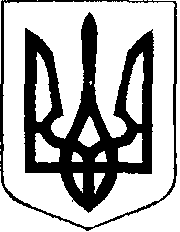                                     ЧОРТКІВСЬКА  МІСЬКА  РАДА                   ТРИНАДЦЯТА СЕСІЯ ВОСЬМОГО СКЛИКАННЯ                                                            РІШЕННЯ  (ПРОЕКТ)       «_____»  квітня  2021 року                                                                   № _______м. Чортків Про затвердження Програми стимулюванняжителів Чортківської міської територіальноїгромади які проходять військову службу за контрактом у військових частинах А-3215 таА-1915 Збройних сил України розташованих на території  міста Чорткова на  2021-2023 роки З метою піднесення престижу військової служби за контрактом, сприяння обороноздатності та мобілізаційній готовності держави, розв'язання соціально-побутових проблем військовослужбовців Збройних сил України, керуючись пунктом 22 частини 1 статті 26 Закону України «Про місцеве самоврядування в Україні», міська радаВИРІШИЛА:	         1. Затвердити Програму стимулювання жителів Чортківської міської територіальної громади які проходять військову службу за контрактом у військових частинах А-3215 та А-1915 Збройних сил України розташованих натериторії  міста Чорткова на  2021-2023 роки  згідно з додатком.2. Фінансовому управлінню міської ради забезпечити фінансування Програми в межах коштів, передбачених бюджетом міської ради.3.Копію рішення направити в фінансове управління, управління соціального захисту та охорони здоров’я, відділ з питань надзвичайних ситуацій, мобілізаційної та оборонної роботи міської ради, Чортківський об’єднаний міський територіальний центр комплектування та соціальної підтримки.          4.Контроль за виконанням рішення доручити постійній комісії міської ради з питань депутатської етики та законності та заступнику міського голови з питань діяльності виконавчих органів міської ради Василю Воціховському.Міський голова                                                             Володимир ШМАТЬКО            О.Безпалько        В.Ярич       В.Воціховський        І.Гуйван        Я.Дзиндра Додаток до рішення  Чортківської міської ради  від «__» квітня 2021 року  №___                                          ПРОГРАМАстимулювання  жителів Чортківської міської територіальної громади  якіпроходять військову службу за контрактом у військових частинах А-3215 та А-1915 Збройних сил України розташованих на території міста Чорткова на  2021-2023 рокирозробник програми                     Ярич В.Я.                    _____________                                                        (П.І.Б.)                               (підпис)Головний розпорядник  коштів     фінансове управління   міської ради        ПОГОДЖЕНОВідділ економічного розвитку та комунального майна міської ради                                Натуркач А.Б.                     _____________                                                         (П.І.Б.)                                   (підпис)Фінансове управлінняміської ради                                   Бойко Н.І.                         _____________                                                          (П.І..Б.)                                  (підпис)Юридичний відділміської ради                                    Гуйван І.М..                       _____________                                                            (П.І.Б.)                                 (підпис)                                     Додаток  до рішення                        міської ради                                                             від «___» квітня 2021 року. № ___1. Паспорт Програми2. Визначення проблем, на розв’язання яких спрямована ПрограмаЗабезпечення додаткових до встановлених законодавством гарантій, щодо соціального захисту мешканців Чортківської міської територіальної громади які прийняті на військову службу за контрактом до  військових частин А-3215 та А-1915 Збройних сил України.3. Визначення мети Програми            Метою даної Програми є матеріальне заохочення мешканців Чортківської міської територіальної громади які прийняті на військову службу за контрактом до  військових частин А-3215 та А-1915 Збройних сил України розташованих на території Чортківської міської територіальної громади.Завданням Програми є піднесення престижу військової служби за контрактом у Збройних силах України.4. Обґрунтування шляхів і засобів розв’язання проблеми, обсягів та джерел фінансування, строки виконання ПрограмиВиконання Програми досягається шляхом виплати одноразової грошової допомоги кожному жителю Чортківської міської територіальної громади    які  направлені  Чортківським об’єднаним міським  територіальним центр комплектування та соціальної підтримки  для проходження військової служби  у Збройних силах України та підписали перший контракт на термін не менше трьох років.Фінансування Програми здійснюється в межах видатків, затверджених в міському бюджеті, а також з інших джерел, не заборонених законодавством.5. Визначення розміру одноразової грошової допомоги          Розмір одноразової грошової допомоги мешканцям Чортківської міської територіальної громади які направлені Чортківським об’єднаним міським  територіальним центром комплектування та соціальної підтримки для проходження військової служби в Збройних силах України та підписали перший контракт на термін не менше трьох років  визначити в сумі  5 ( п’ять ) тисяч гривень.          Для надання одноразової грошової допомоги військовослужбовець зобов’язаний подати наступні документи:- Заява про надання одноразової грошової допомоги;- Копія паспорта та ідентифікаційного коду;         - Копія військового квитка;- Витяг з наказу військової частини про зарахування військовослужбовця на військову службу за контрактом;-Копія контракту з Збройними силами України; Вказані документи надаються в управління соціального захисту та охорони здоров’я Чортківської міської ради. 6.  Перелік завдань і заходів Програми та результативні показники:- матеріальне стимулювання відібраних кандидатів на військову службу за контрактом мешканців Чортківської міської територіальної громади  у Збройні сили України шляхом виплати одноразової матеріальної допомоги;- створення позитивної динаміки росту кількості подачі заяв кандидатами  для проходження військової служби за контрактом у Збройних силах України.  7.  Координація та контроль за ходом виконання Програми         Контроль за використанням коштів,спрямованих на забезпечення  виконанням Програми здійснюється відповідно до  законодавства.         Координація та контроль за виконанням Програми покладається на фінансове управління, відділ з питань надзвичайних ситуацій, мобілізаційної та оборонної роботи міської ради, Чортківський об’єднаний міський територіальний центр комплектування та соціальної підтримки  Секретар міської ради                                                       Ярослав ДЗИНДРА ДодатокНапрями діяльності та заходи ПрограмиСекретар міської ради                                                                                                                                    Ярослав ДЗИНДРА 1.Ініціатор розроблення ПрограмиЧортківський об’єднаний міський  територіальний центр комплектування та соціальної підтримки2.Дата, номер і назва розпорядчого документа органу виконавчої влади про розроблення ПрограмиЗакони України « Про місцеве самоврядування в Україні» ( зі змінами і доповненнями, « Про оборону України», «Про військовий обов’язок і військову службу»3.Розробник ПрограмиВідділ з питань надзвичайних ситуацій, мобілізаційної та оборонної роботи  міської ради4.Співрозробники ПрограмиЧортківський об’єднаний міський  територіальний центр комплектування та соціальної підтримки,управління соціального захисту та охорони здоров’я міської ради 5.Відповідальний виконавець ПрограмиУправління соціального захисту та охорони здоров’я міської ради 6.Учасники ПрограмиВідділ з питань надзвичайних ситуацій, мобілізаційної та оборонної роботи  міської ради, Чортківський об’єднаний міський територіальний центр комплектування та соціальної підтримки7.Термін реалізації Програми2021-2023роки7.1.Етапи виконання ПрограмиВідповідно до етапів відбору на військову службу з контрактом8.Перелік місцевих бюджетів, які беруть участь у виконанні Програми (для комплексних програм)Бюджет територіальної громади9.Загальний обсяг фінансових ресурсів, необхідних для реалізації Програми,всього, у тому числі:750. 000   гривень9.1.коштів територіальної громади750.000  гривень9.2.коштів інших джерел-ДжерелафінансуванняОбсягфінансування,(тис. грн.)У тому числі (тис. грн.)у 2021-2023 році:У тому числі (тис. грн.)у 2021-2023 році:У тому числі (тис. грн.)у 2021-2023 році:ДжерелафінансуванняОбсягфінансування,(тис. грн.)2021 рік2022 рік2023 рікМіський бюджет750250250250Інші джерела---Всього750250250250№з/пПерелік заходів програмиТермін виконання заходуВиконавціДжерело фінансуванняОрієнтовані обсяги фінансува-ння, тис.грн.Очікуваний результат1.Виплата одноразової грошової допомоги мешканцям Чортківської міської територіальної громади які направлені Чортківським ОМТЦК та СП проходження військової служби в Збройних силах України та підписали контракт на термін не менше трьох років, служби  у Збройних силах України та підписали контракт на термін не менше трьох років.2021-2023 рікЧортківська міська територіальна громада,  Чортківський ОМТКЦ та СПБюджет територіальної громади 750.000Збільшення числа бажаючих мешканців Чортківської міської територіальної громади проходити військову службу за контрактом у військових частинах А-3215 та А-1915 Збройних сил України 